Nyári gyakorlat - Igazolás(A Pázmány Péter Katolikus Egyetem Bölcsészet- és Társadalomtudományi Kar…. BA/MA szak hallgatói számára)Gyakornok adatai:Név:Neptun-kód:Szak:Évfolyam:Értesítési cím:Telefon:E-mail:Foglalkoztató/k adatai:A hallgató intézményi munkájának rövid leírása (az intézmény mely tevékenységeiben vehetett részt megfigyelőként, ill. milyen önálló munkát végzett)**:Kelt: …………………., 2015. ………	……………………………….(gyakorlatvezető aláírása)A hallgató intézményi részvételének, aktivitásának, hozzáállásának rövid jellemzése – készségek és lehetséges nehézségek, problémák, hiányosságok értékelése**:A hallgató érdemjegye:Kelt: …………………., 2015. ………	……………………………….(gyakorlatvezető aláírása)Kelt: …………………., 2015. ………	……………………………….(hallgató aláírása)         ………………………………………………….      szakmai gyakorlatot elfogadó oktató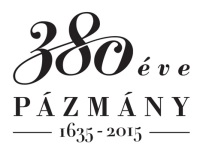 Pázmány Péter Katolikus EgyetemBölcsészet- és Társadalomtudományi KarPszichológiai Intézet1088 Budapest, Mikszáth Kálmán tér 1.   Tel: 061/235 3039Intézményi azonosító: FI79633GyakorlóhelyGyakorlat kezdete-végeTevékenység/munkakörMunkaórák számaGyakorlatvezetőNév:Székhely:Értesítési cím:Telefon*:E-mail*: